0206地震重建區長代表市長致送入厝禮金105年2月6日美濃地震造成本區民宅嚴重損壞，本區中華路受災戶王振源君，住屋於0206地震全毀拆除，透過公部門的協助及自身努力，歷經3年的重建，於今(108)年8月15日重建完竣，並於108年9月26日入厝，市府為表祝福，特由區長代表黃偉哲市長會同玉田里里長夫人到府致送入厝禮金。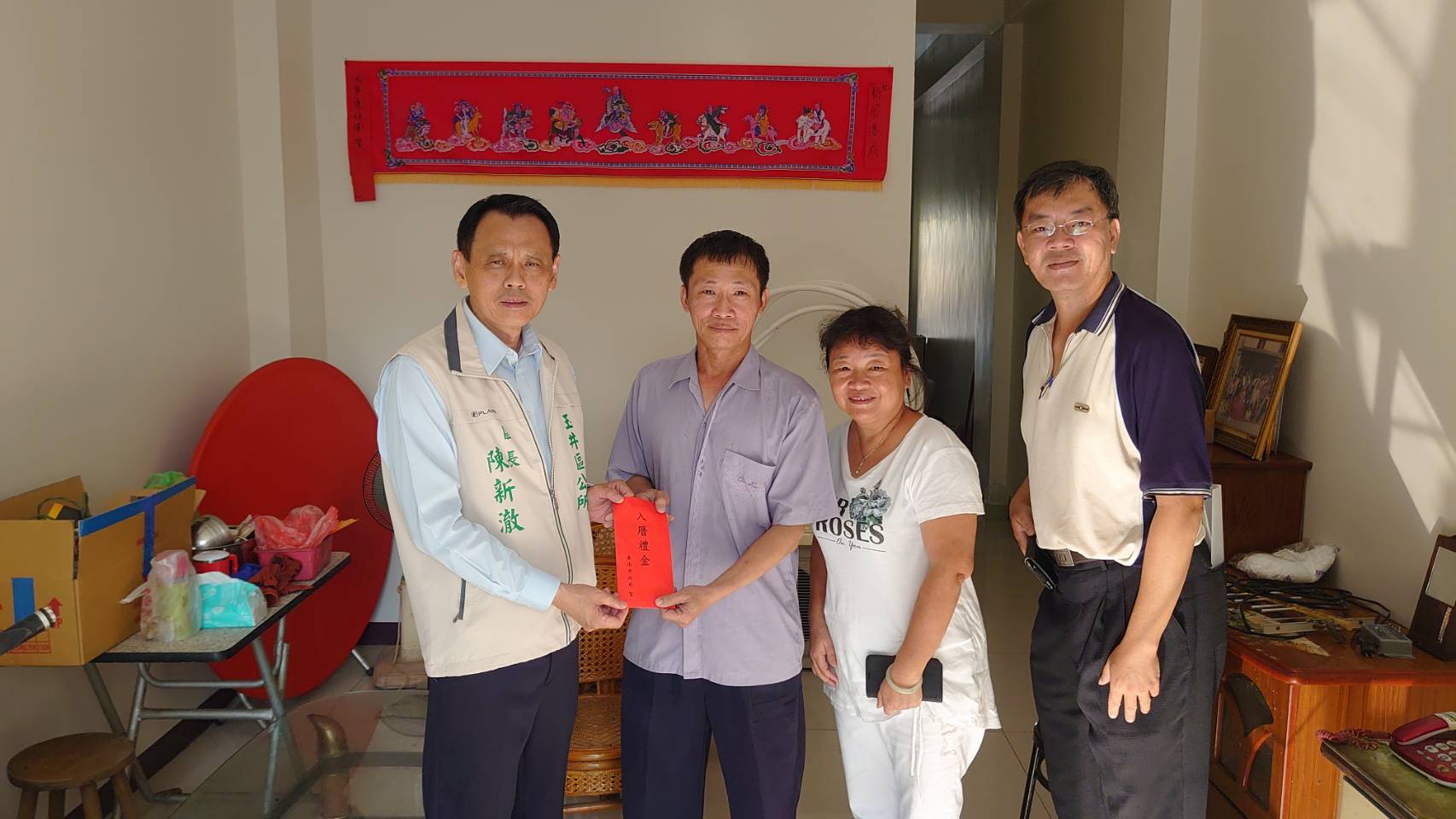 